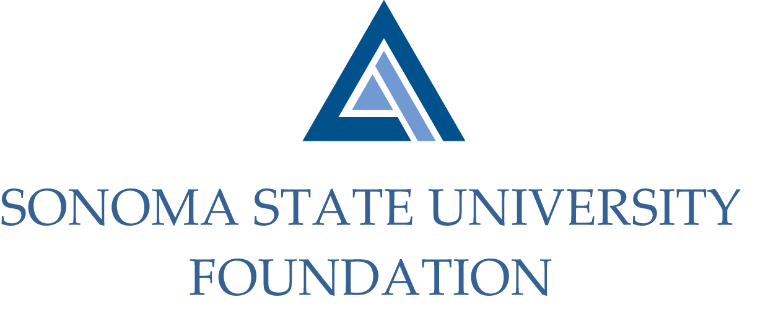 Executive Committee Session of the Board of DirectorsTuesday May 26, 20203:00-4:00pmVideo/Teleconference Meeting (for dial-in instructions please email kyle.bishop-gabriel@sonoma.edu)AGENDACall to Order and Approval of Minutes Foundation Strategic Plan UpdatesScheduling of Philanthropy CommitteeRevised BylawsReview of June 5th SSU Foundation Board Meeting AgendaSpecial presentation topic Open Items